Департамент Смоленской области по образованию и науке 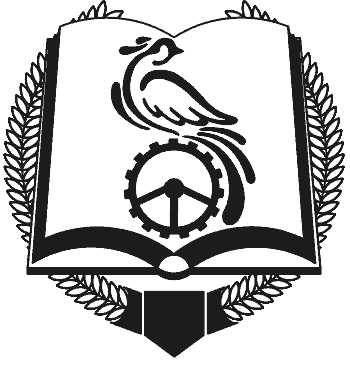 смоленское областное государственное бюджетное профессиональное образовательное учреждение  «Техникум отраслевых технологий»(СОГБПОУ «Техникум отраслевых технологий»)ДНЕВНИК-ОТЧЁТо прохождении производственной практикиОбучающегося_____________________________________(фамилия, имя, отчество)группы____________________________________________20___ годЗАДАНИЕ НА ПРОХОЖДЕНИЕ ПРОИЗВОДСТВЕННОЙ ПРАКТИКИОбучающегося ________________________курса ______группы________________ по специальности 20.02.02 Защита в чрезвычайных ситуацияхМесто прохождения практики____________________________________________________________________________________________________________________Время прохождения практики с «____»________________20___г.                                                  по «____»________________20___г.Руководитель  практики от предприятия: _______________________________________________________________(фамилия, имя, отчество, должность)Руководитель предприятия:_______________________________________________________________(фамилия, имя, отчество)Подпись____________МППрограмма производственной практики                   Содержание обучения по производственной практике  Отзыв руководителя от предприятия о практике обучающегося
___________________________________ проходил___  производственную практику на предприятии_________________________________________________________________________________________________________________________________________________________________________________________   с «____»________________20___г.  по «____»_______________20___г.За  время прохождения практики                                                                                ____________________________________________________________________________________________________________________________________________________________________________________________________________________________________________________________________________________________________________________________________________________________________________________________________________________________________________________________________________________________________________________________________________________________________________________________________________________________________________________________________________________________________________________________________________________________________________________________________________________________________________________________________________________________________________________________________________________________________________________________________________________________________________________________________________________________________________________________________________________________________________________________________________________________________________________________________________________________________Результат производственной практики _______________________________                                                                                   (ОЦЕНКА)Подпись руководителя практики от предприятия________________«____»_______________201___г.МП
АТТЕСТАЦИОННЫЙ ЛИСТ ПО ПРОИЗВОДСТВЕННОЙ ПРАКТИКЕФИО обучающегося ________________________________________________   № группы ___, курс________ , специальность 20.02.02 Защита в чрезвычайных ситуациях                                                                                                                                                                                                                                                                         Название ПМ: «ПМ 04. Обеспечение жизнедеятельности в условиях чрезвычайных ситуаций»Место проведения практики _________________________________________Срок проведения практики с «___» _______20____г. по «___»________20____г. Оценка результата освоения профессиональных компетенцийКачество выполнения работ в соответствии с технологией и (или) требованиями организации, в которой проходила практика:Все работы выполнены в полном (неполном) объеме, в соответствии с программой практики. Деятельность обучающегося во время практики заслуживает оценки _____________ Руководитель практики                           ___________      _________________________                                                                       подпись                               Ф.И.О.«_____» _______________ 20___ г.Наименование разделов профессионального модуля (ПП), (МДК) и тем учебной практикиНаименование формируемых компетенций и выполняемых работ.Объем часов(с указанием их распределения по семестрам)123ПМ.04 Обеспечение жизнедеятельности в условиях чрезвычайных ситуаций. ПМ.04 Обеспечение жизнедеятельности в условиях чрезвычайных ситуаций. ПМ.04 Обеспечение жизнедеятельности в условиях чрезвычайных ситуаций. Тема 1. Выживание в условиях чрезвычайной ситуации.Ознакомление обучающихся с рабочим местом, режимом работы. Основы топографии. Основные способы ориентирования на местности.  Навигационные приборы. Прокладка маршрутов движения с учетом особенностей местности. Выживание в природной среде. Сигналы бедствия.34Тема 2 Жизнеобеспечение в условиях чрезвычайной ситуацииОбщие принципы жизнеобеспечения спасательных подразделений на ЧС. Планирование размещения и организация базового лагеря. Санитарные нормы организации работ на ЧС, расчет потребности топлива, продовольствия и водоснабжения при планировании спасательных операций. Жизнеобеспечение пострадавшего населения. Мероприятия по развертыванию пунктов временного размещения (ПВР)38Тема 3 Организация безопасного выполнения высотных работРабота на высоте с использованием альпинистского снаряжения. Методы и способы страховки при работе на высоте. Спасение и самоспасение. Эвакуация пострадавших при работе на высоте.34Промежуточная аттестация в форме зачета2Всего108Число, месяцНаименование формируемых компетенций и выполняемых работ.ОценкаПодпись руководителя практики от предприятия.1.2.3.4.1.2.3.4.1.2.3.4.1.2.3.4.1.2.3.4.Код профессиональной компетенции/№ п/пНаименование результата обучения (профессиональные компетенции)Оценка об освоении (освоил/не освоил)ПК 4.1.Планирование жизнеобеспечения спасательных подразделений в условиях чрезвычайных ситуаций.ПК 4.2.Организация первоочередного жизнеобеспечения пострадавшего населения в зонах чрезвычайных ситуаций.ПК 4.3.Выживание личного состава и пострадавших в различных чрезвычайных ситуациях.